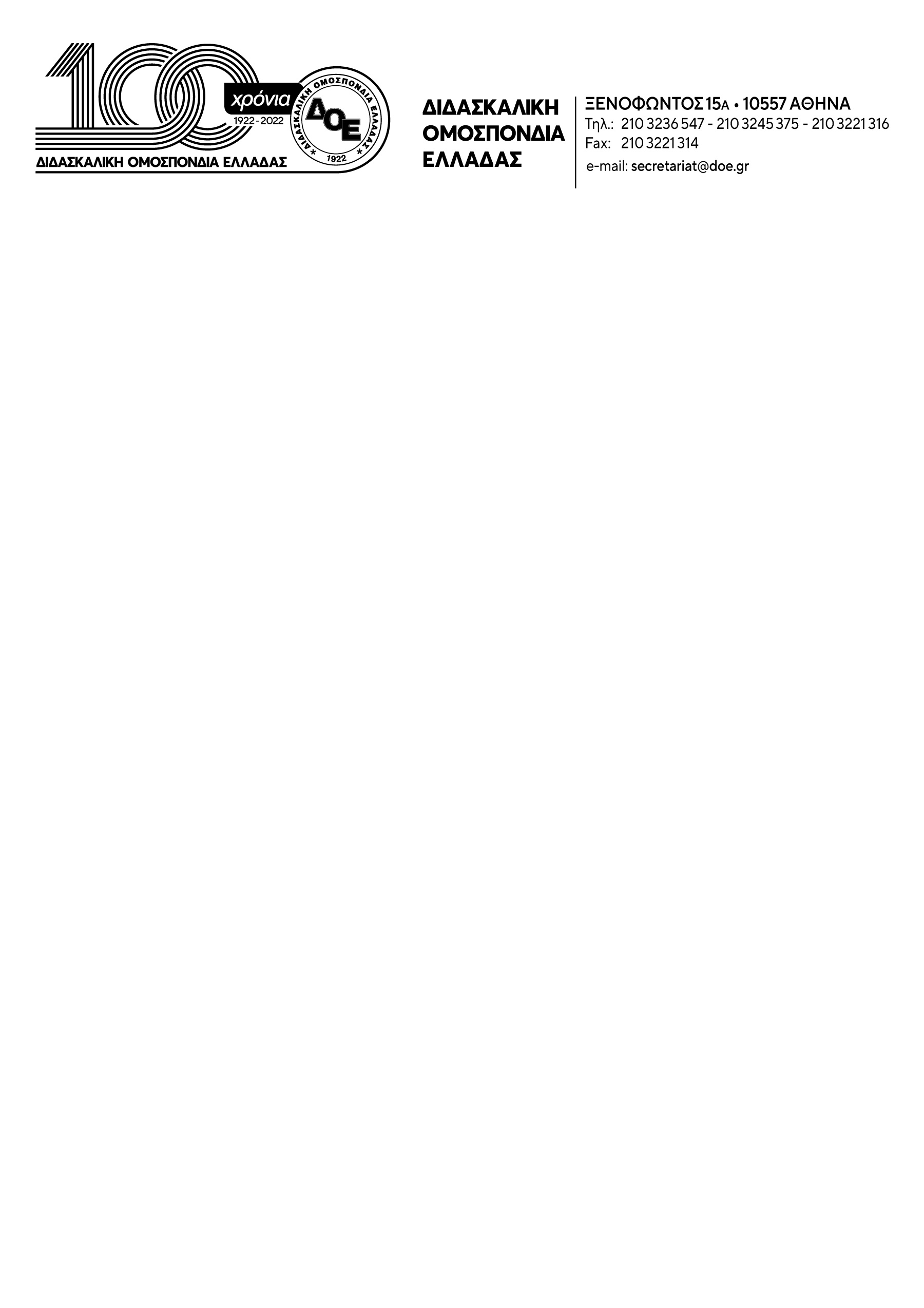 Θέμα: Αγωνιστικός σχεδιασμός Δ.Ο.Ε. – Κάλεσμα συντονισμού δράσης προς Ο.Λ.Μ.Ε.-Ο.Ι.Ε.Λ.Ε. 	Το Δ.Σ. της Δ.Ο.Ε., στη συνεδρίασή του στις 19/12/2023 έλαβε υπόψη το αγωνιστικό κλίμα που αποτυπώθηκε από τις Γενικές Συνελεύσεις, Περιφερειακές Συσκέψεις, επισκέψεις του σε σχολικές μονάδες όλης της χώρας, τη συζήτηση που αναπτύχθηκε στην Ολομέλεια των Προέδρων των Σ.Ε.Π.Ε. στις 11/12. Συνεκτίμησε το ασφυκτικό κλίμα που δημιουργείται για την εκπαίδευση και τους εκπαιδευτικούς από την πολιτική υποχρηματοδότησης της εκπαίδευσης, την οδυνηρή οικονομική κατάσταση στην οποία έχουν περιέλθει οι εκπαιδευτικοί, το δυσβάσταχτο κύμα ακρίβειας, τη διαρκώς διογκούμενη γραφειοκρατία στα σχολεία, τη μη κάλυψη όλων των πραγματικών αναγκών στην εκπαίδευση (η τρίτη φάση πρόσληψης αναπληρωτών πραγματοποιήθηκε πριν λίγες ημέρες…), το αυταρχικό κλίμα που επιχειρεί να επιβάλλει η πολιτική ηγεσία του Υ.ΠΑΙ.Θ.Α. με την υλοποίηση της αντιεκπαιδευτικής-αντιεπιστημονικής αξιολόγησης, τα σωρευμένα άλυτα προβλήματα της εκπαίδευσης και των εκπαιδευτικών (κτηριακό, εργασιακές συνθήκες, ωράριο, δικαιώματα αναπληρωτών…).	Με βάση τα παραπάνω το Δ.Σ. της Δ.Ο.Ε. εκτιμά πως είναι επιβεβλημένη η σωστή προετοιμασία επιτυχημένων αγωνιστικών δράσεων που θα ευαισθητοποιήσουν το σύνολο του εκπαιδευτικού κόσμου και της κοινωνίας  επιφέροντας την αναγκαία πίεση προς την κυβέρνηση και το Υ.ΠΑΙ.Θ.Α. έτσι ώστε να αλλάξουν στάση απέναντι στη δημόσια εκπαίδευση την οποία έχουν απαξιώσει με τις αποφάσεις τους καθώς και τους εκπαιδευτικούς οι οποίοι τυγχάνουν αντιμετώπισης που δεν αντιστοιχεί στο πολύτιμο έργο που προσφέρουν. Στο πλαίσιο αυτό απευθυνόμαστε στις εκπαιδευτικές ομοσπονδίες Ο.Λ.Μ.Ε. και Ο.Ι.Ε.Λ.Ε. (με τις οποίες δίνουμε όλες τις μεγάλες μάχες για την εκπαίδευση) και τις καλούμε σε σύσκεψη στα γραφεία της Δ.Ο.Ε. αμέσως μετά τις γιορτές (σε χρόνο που θα συναποφασίσουμε) ώστε από κοινού να οργανώσουμε δράσεις ανάδειξης όλων των παραπάνω ζητημάτων με πρώτο σταθμό τη διοργάνωση μιας πανεκπαιδευτικής κινητοποίησης το τελευταίο 1οήμερο του Ιανουαρίου του 2024 και κλιμάκωση στη συνέχεια, μέσα από δράσεις που θα αποφασιστούν.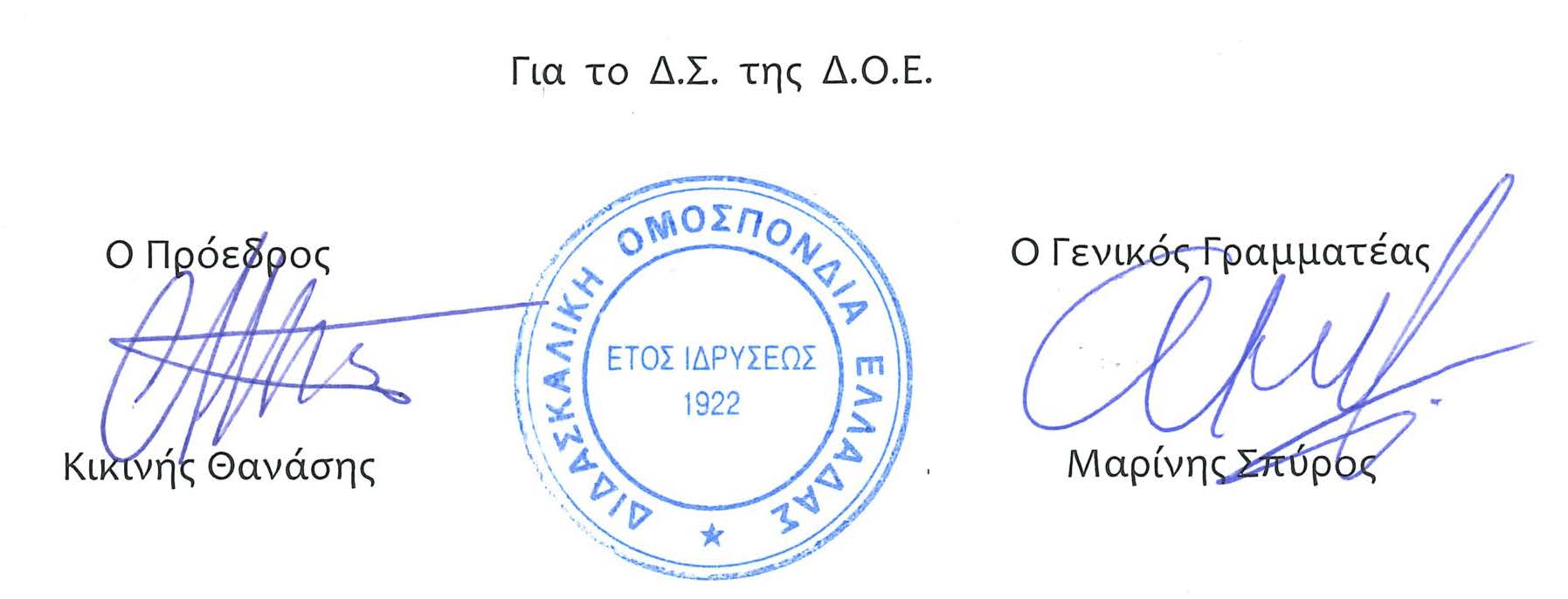 Αρ. Πρωτ. 773Αθήνα 18/12/2023Προς1. Ο.Λ.Μ.Ε.2. Ο.Ι.Ε.Λ.Ε. 3. τους Συλλόγους εκπαιδευτικών Π.Ε.  